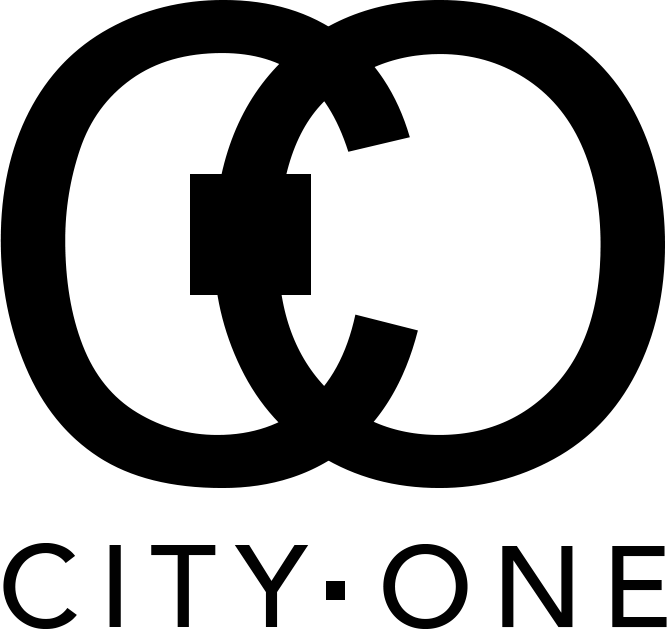 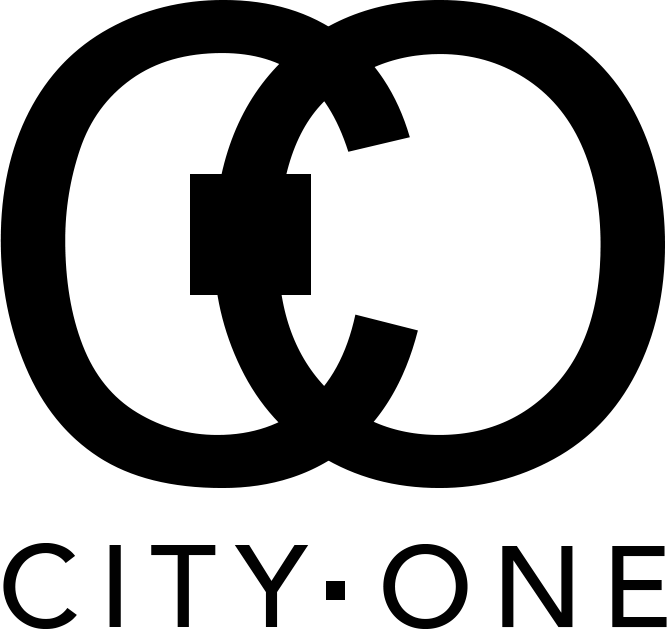 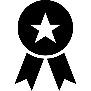 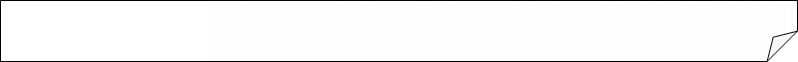 CDDCDIAccueil entrepriseAccueil évènementielAnimation CommercialeMerchandisingStreet marketingForce de vente supplétiveCourrierAutre (précisez)Minimum cotisation 1000 € CA < 50 000 000(CA x 0.025 %) CA > 50 000 000(CA x 0.02%) Maximum cotisation 16 000 € 